Открытый отчет Кишертской районной территориальнойорганизации профсоюза работников народного образования и науки РФ.                                                                                       Утвержден на заседании Президиума      РК профсоюза 24.02.2016 года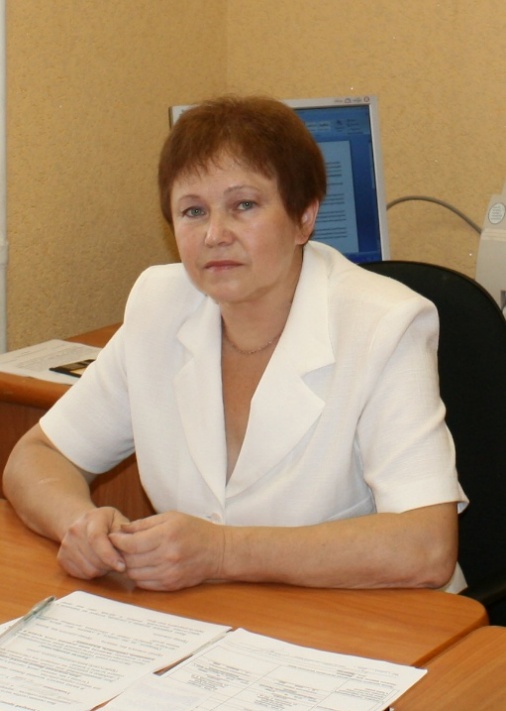                   Председатель РТО профсоюза               работников образования - Ермакова Т.Н.За период 2015 года РТО профсоюза работников образования решена задача  восстановления первичных профсоюзных организаций в каждой образовательной организации района. Определенную роль в формировании территориальной организации профсоюза работников образования сыграла информационная составляющая: это встречи с коллективами и индивидуальная работа, общение по электронной связи, создание страниц первичных профсоюзных организаций на сайтах учреждений, работа профсоюзных уголков, сотрудничество с газетой «Сылвенские Зори», наличие в каждой организации газеты «Профсоюзный курьер», информационные бюллетени Крайкома профсоюза, совещания с председателями первичных профсоюзных организаций, руководителями ОО.  Однако большая часть «первичек» являются малочисленными, численностью от 5 до 15 человек. Говоря о количественном и качественном составе нашей организации следует  признать, что за истекший год наряду с восстановлением первичных профсоюзных организаций мы незначительно  продвинулись в решении проблемы мотивации профсоюзного членства и увеличения числа членов профсоюзных организаций.Сравнительная характеристика РТО профсоюзаработников образованиятаблица1 Отсюда  основной  задачей 2016 года остается проблема мотивации профсоюзного членства, решение которой осложняется рядом причин, вот некоторые из них: возрастной состав педагогических кадров, незначительная прослойка молодых педагогов, низкая общественная активность педагогических работников, авторитет профсоюзных лидеров, а где-то и его отсутствие, выбор позиции наблюдателя руководителем ОО, а не активное участие в процессе выстраивания социально-трудовых отношений, низкая эффективность использования содержания коллективных договоров, отсутствие материальной заинтересованности председателей первичных профсоюзных организаций в условиях высокой интенсивности  труда и др. Имел место и процесс  выбытия  членов профсоюза  по следующим причинам:- 1/4 часть из общего числа выбывших – по причине уплаты членских профсоюзных  взносов;- 8 чел. – по причине закрытия ( ликвидации) Кишертской вечерней школы;- остальные – выехали из района: в основном молодые работники в поиске более высокооплачиваемой работы, выстраивания семейных отношений и др.Одной из проблем низкого членства в профсоюзе, в таких ОО как Кишертская СОШ, Кишертский д/с, Кордонская СОШ, Осинцевская СОШ является отсутствие индивидуальной работы с кадрами со стороны  руководителей ОО и членов  профсоюзного комитета организации, нежелание работников  воспринять и оценить информацию о результатах профсоюзной деятельности на уровне организации, района и края, сторонняя позиция рядового работника в решении проблем образования. Именно поэтому главной задачей профсоюза на ближайшую перспективу остается создание такой общественной организации внутри учреждений образований, которая могла бы компетентно представлять интересы работников и защищать их права в вопросах заработной платы, трудоустройства и социальных гарантий, реально участвовать в вопросах управления.Кроме этого нет заинтересованности в развитии профсоюзного движения в производственной и непроизводственной сферах  района со стороны администрации Кишертского муниципального района и производственников. Островками профсоюзного движения являются сферы образования, здравоохранения, государственных служащих. Такая ситуация также накладывает отпечаток на формирование общественного мнения о профсоюзном движении в районе.В рамках социального партнерства райком профсоюза работников образования большое внимание уделял выстраиванию отношений с такими службами и ведомствами, как администрация района, Земское Собрание, районная Прокуратура, Управление муниципальными учреждениями, руководством образовательных организаций, культурой, здравоохранением, участвовал в работе общественного Совета при главе администрации района, в работе районной трехсторонней комиссии по урегулированию социально – трудовых отношений, тем самым способствовал повышению авторитета и имиджа организации, акцентировал внимание социальных партнеров на решении проблем образования. Райком профсоюза в защиту интересов работников и ОО высказывал свою позицию в решении проблем реорганизации и ликвидации образовательных организаций, выполнении законодательства об охране труда, в частности проведения СОУТ, переносе процесса приготовления питания из ДОУ в столовые школ, о выплате минимальной заработной платы не ниже прожиточного минимума, утвержденного действующим Соглашением на уровне Пермского края, поддержки деятельности первичных профсоюзных объединений на уровне организаций и материальной заинтересованности профсоюзного актива, нецелесообразности закрытия бухгалтерий крупных ОО, включая Кишертскую СОШ и др.На одном из заседаний Земского собрания  было подписано  трехстороннее Соглашение по урегулированию социально-трудовых отношений на уровне района, которое прошло уведомительную регистрацию в Министерстве промышленности, предпринимательства и торговли Пермского края. Сегодня это официальный документ, им можно руководствоваться в практической деятельности. Нормативно-правовые акты такого порядка, включая и коллективные договора содержат раздел, предусматривающий обязательства сторон по охране труда, безопасности жизнедеятельности и укреплению здоровья работников в рамках социального партнерства. Значимым событием года явилось заключение районного трехстороннего отраслевого Соглашения по урегулированию социально-трудовых отношений в сфере образования. Есть положительная динамика в решении ряда организационных вопросов, но  надо признать, что следует нам всем учиться эффективному использованию в практике взаимоотношений содержательной стороны выше названных Соглашений. Они призваны работать на труженика, а не оставаться красиво сформулированными предложениями на бумаге. Учиться работать с документами, принятыми в наших интересах – одна из основных задач профсоюзных организаций. Стороны, подписавшие Соглашения должны отдавать себе отчет, что есть принципы социального партнерства между властью, работодателями и профсоюзами, которые выражают интересы трудящихся и членов их семей. «Без смычки, без спайки этих трёх сил нельзя создать стабильную обстановку на территории, сложно развиваться. Это особенно важно сегодня…» – так определил  перспективу партнерских отношений Александр Зимин, заместитель  председателя Пермского Крайсофпрофа. Согласно совместного плана работы РК профсоюза и Кишертской районной прокуратуры с участием главного технического инспектора труда крайкома профсоюза  РНОиН РФ Залазаева А.В.  была проведена проверка Кишертской СОШ по вопросу исполнения трудового законодательства и законодательства об организации работы  по охране труда и обеспечению безопасности жизнедеятельности работников. Как результат: устранение выявленных недостатков в данном направлении деятельности  и выделение целевых средств на проведение СОУТ  образовательным организациям в бюджете 2016 года в целях исполнения действующего законодательства. Отсюда,  с учетом требований  организации работы по охране труда в учреждениях образования, РК профсоюза работников образования совместно с работодателями и первичными профсоюзными организациями провели следующую работу:- продолжено создание оптимального пакета нормативно-правовой документации по охране труда в учреждениях образования с учетом требований действующего законодательства;-  произведен расчет средств в смете расходов  школ  и ДОУ для использования в работе  по охране труда учреждениями образования в размере   не менее 0,2 процента от суммы затрат на производство услуг  ( ст. 226 ТК РФ) по каждому из учреждений образования на новый финансовый год. - проведено обучение уполномоченных по охране труда профсоюзных комитетов на краевом уровнеС П И С О Куполномоченных по охране трудаот первичных профсоюзных организацийКишертского районаТаблица2-  оказана методическая помощь председателям первичных профсоюзных организаций в создании нормативно-правовой базы по  охране труда. Как примерные были предложены для использования в работе следующие материалы: «Положение об уполномоченном по охране труда Профсоюзного комитета», «Рекомендации к подготовке Соглашения по охране труда», «Проект Соглашения по охране труда», «Материалы по подготовке к проведению специальной оценки условий труда», «Перечень документации по охране труда и обеспечению безопасности» и др.- предстоит освоить  механизм возврата страховых взносов на предупредительные меры по охране труда в учреждениях (организациях) образования из Фонда социального страхования РФ.Также в рамках совместного плана работы был проведен контроль по выполнению коллективных договоров в Шумковской ООШ, Осинцевской СОШ. Анализ содержания КД показал, что представители работников и работодателя  ответственно подошли к разработке содержания договора, предусмотрели ряд дополнительных мер по представлению и защите интересов  членов коллектива.  Общая заинтересованность членов профсоюза и их участие в переговорном процессе, позволили учесть  многие предложения, улучшающие условия труда, оплату труда и отдыха работающих. Так на примере Шумковской ООШ, это стало возможным  потому, что в лице руководителя – Медведевой Р.Х., профсоюзная организация нашла поддержку, взаимопонимание в решении ответственных задач, стоящих перед коллективом. Об этом говорят формы сотрудничества, лежащие в основе социального партнерства: согласование, консультирование, запрос информации, участие в разработке локальных актов. Примером реального участия профсоюзной организации в управлении ОО может служить процесс согласования с профкомом таких важных вопросов, как привлечение работников к сверхурочным работам, разделение рабочего времени на части, очередность предоставления отпусков, утверждение правил внутреннего  трудового распорядка и многое другое. Однако слабым местом в реализации КД во всех образовательных организациях остается вопрос контроля за его выполнением и планирование дальнейшей работы по результатам контроля. Отсутствие информации о реализации основных положений КД снижает роль основного документа в урегулировании социально-трудовых отношений и повышении эффективности работы по улучшению социального положения работников организации. Представляя и защищая интересы работников сферы образования был организован выезд главного правового инспектора  Крайкома профсоюза работников образования в Кишертскую СОШ- Алыпова А.А., для проведения приема по личным вопросам. Кроме этого по отдельным вопросам, таким как, предоставление отпуска педагогам-библиотекарям, правомочности оформления досрочной пенсии, оплаты труда, увольнения были оказаны  бесплатные юридические услуги, услуги по экспертизе коллективных договоров. Со стороны РК профсоюза оказана помощь в оформлении договорных отношений с негосударственным пенсионным фондом «Образование и наука» 11 работникам образовательных организаций. В общественную приемную партии «Единая Россия» от председателя РК профсоюза работников образования  Кишертского района Т.Н.Ермаковой было направлено обращение к депутатам  Государственной Думы и депутатам  Законодательного собрания Пермского края с просьбой обратить внимание на решение следующих проблем в вопросах заработной платы в сфере образования:- утвердить новые тарифные ставки и должностные оклады (не менее 80% от общей заработной платы работника);- исключить из определения «средняя заработная  плата» выплаты  по коммунальным услугам  и  книгоиздательской продукции,  предусмотренные для сельского учителя как льгота «Законом об образовании».-  считать принцип  подушевого финансирования сельских школ с малой наполняемостью неприемлемым; - уменьшить число часов за тарифную ставку педагога по причине увеличения интенсивности труда и выполнения педагогом  новых несвойственных для педагогической деятельности обязанностей.Ответ полученный от Министра образования Пермского края: Кассиной Р.А. со ссылкой на законодательную базу, показал в основном правомочность применения утвержденных методик расчета заработной платы в практической деятельности и в ближайшее время  каких либо изменений в вопросах финансирования образовательных организаций ожидать не приходится. По последнему вопросу материал направлен на имя депутатов от Пермского края  в Государственную Думу. Отсюда следует, что предстоит работа по поиску путей решения обозначенных проблем.На заседаниях Президиума РК профсоюза как исполнительного органа в  составе: Ермаковой Т.Н. – председателя РТО профсоюза и его членов: Рожковой Е.И ( Кишертский д/с), Палкиной Г.В. ( Посадская кор. Школа), Лебедевой Л.Ю ( Осинцевская СОШ), Зигиновой Т.Н., Падукова О.В. (Кишертская СОШ) рассматривались ряд вопросов, касающихся исполнения полномочий профсоюзной организации и выполнения плана работы за 2015 год. Среди них: рассмотрение и утверждение ряда Положений, касающихся проведения разного рода мероприятий, Положения «Об оказании материальной помощи», участие в конкурсе «Учитель года», о подготовке к проведению СОУТ в Посадской кор.школе, об организации летнего отдыха детей, утверждение смет расходов по проводимым мероприятиям, заявлений по оказанию материальной помощи работникам и др. С участием председателя РТО были проведены встречи с коллективами Кордонской СОШ и Посадского д/с по теме: «Профсоюзы: вчера, сегодня, завтра». Цель проведения: мотивация профсоюзного членства. Результат: в Посадском д/с  восстановлена первичная профсоюзная организация. В отношении коллектива Кордонской СОШ ситуация не изменилась: первичная профсоюзная организация малочисленна, большая часть коллектива остается в стороне от решения проблем образования усилиями профсоюзного сообщества.Одним из основных направлений деятельности профсоюза работников образования явилась организация оздоровительных, культурно-просветительных, спортивно-массовых мероприятий, санаторно-курортного лечения. Цель: повышение качества жизни работников сферы образования через оздоровление, формирование позитивного отношения к жизни, развитие самодеятельного творчества среди работников образования, личной инициативы в становлении гражданского общества. Основное мероприятие года: учительская Спартакиада по четырем видам: «День здоровья»,  «Волейбол», «Весёлые старты», «Интеллектуальная игра».  Активными участниками Спартакиады среди первичных профсоюзных организаций, стали работники Кишертской СОШ (председатель – Зигинова Т. Н. (ныне Редькина Л.Ю.), руководитель – Елыгина В.Ю.), Осинцевской СОШ (председатель Шистерова С.Н. –руководитель - Вятченина М.И.), Посадской СОШ (председатель-Чугайнова М.Н., руководитель– Сыропятова О.И.,) Шумковской школы (председатель Шемелина Антонина Михайловна, руководитель- Медведева Розалия Харисулловна,) Кордонского д/с (председатель- Юксеева Л.И. руководитель – Ройбу С.А.), Посадской кор. Школы (председатель Палкина Г.В., руководитель – Желтовских Л.Д.). Участие в таких мероприятиях сплачивает коллектив, создает позитивное настроение, снимает эмоциональную напряженность, дает разрядку организму, а это психическое и физическое состояние здоровья работников. Победители Спартакиады  были награждены на августовском совещании педагогических работников.На уровне края члены профсоюзной организации приняли участие: в форуме молодых – представители Кордонского д/с; в конкурсе агитбригад под девизом «Надо» - команда Кишертской СОШ; в конкурсе интеллектуальных игр – сборная команда района.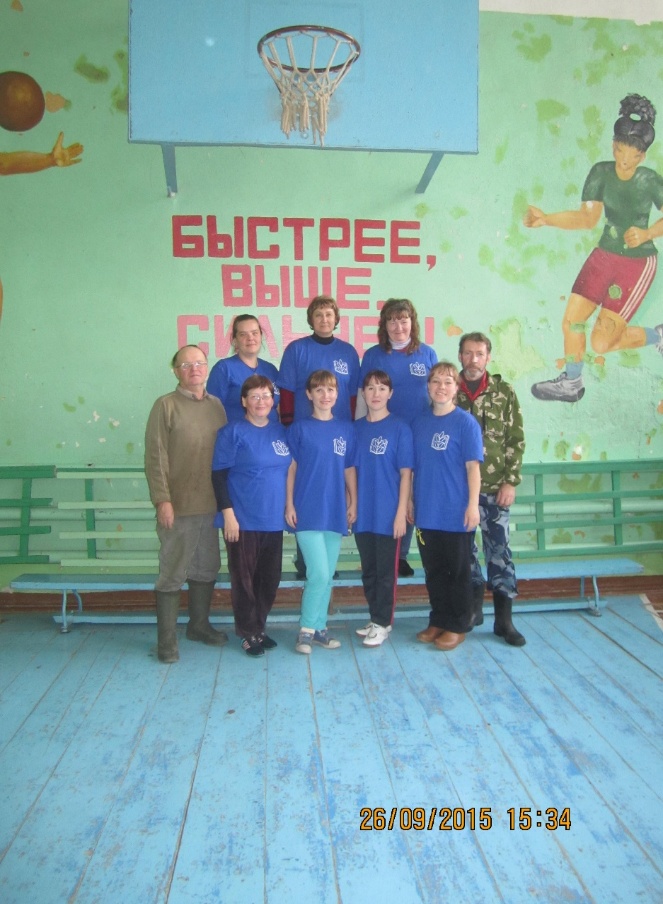 Сборная команда от Кишертской СОШ в «Дне здоровья». Судьи: Жданов О.В., Ермаков А.К.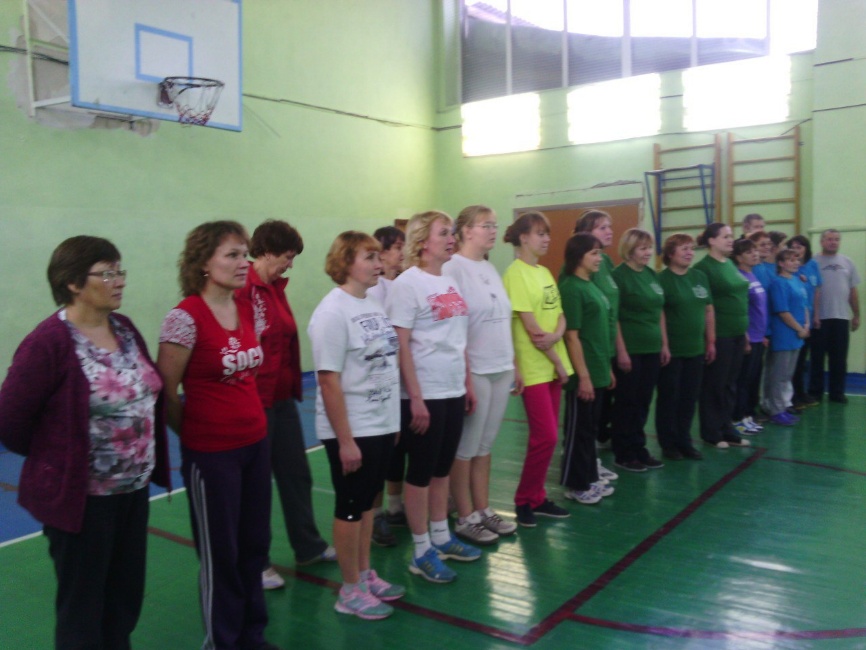 Соревнования по волейболу (построение), 2015г.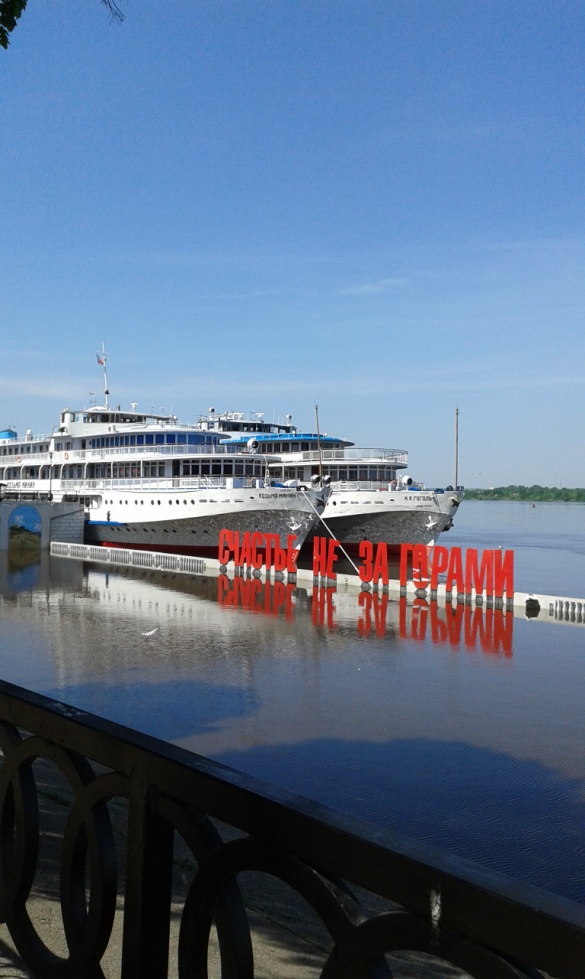 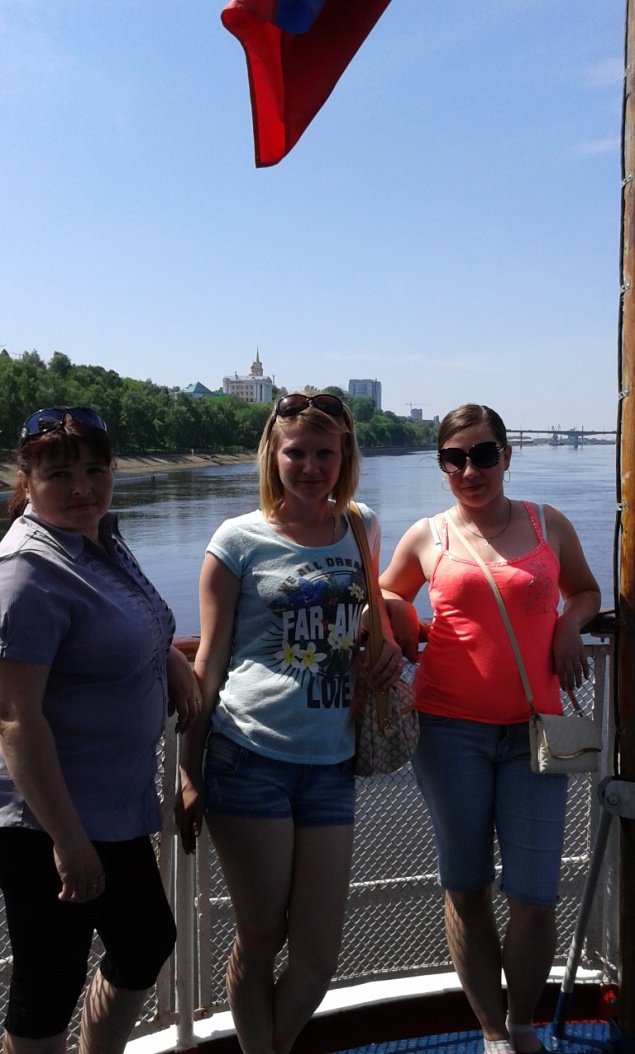 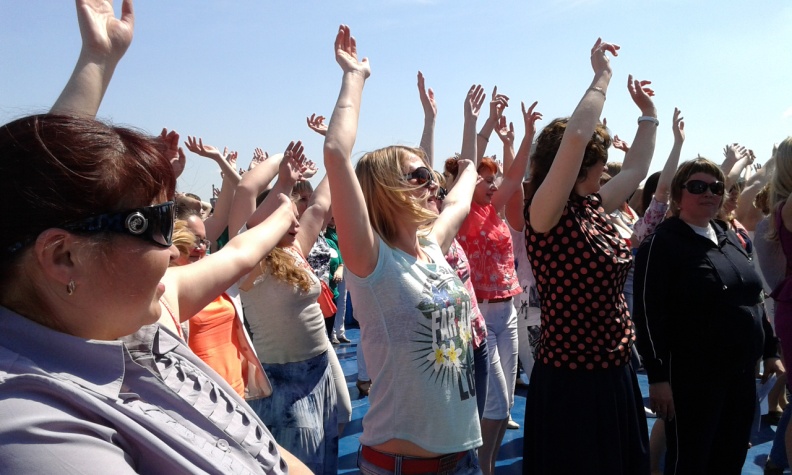 Форум молодых на теплоходе (представители Кордонского детского сада).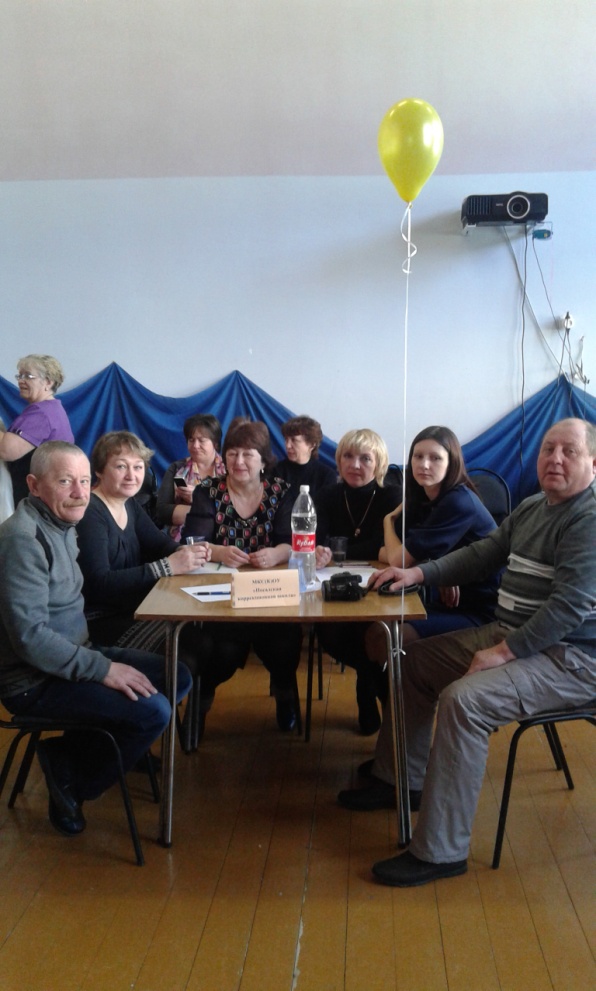 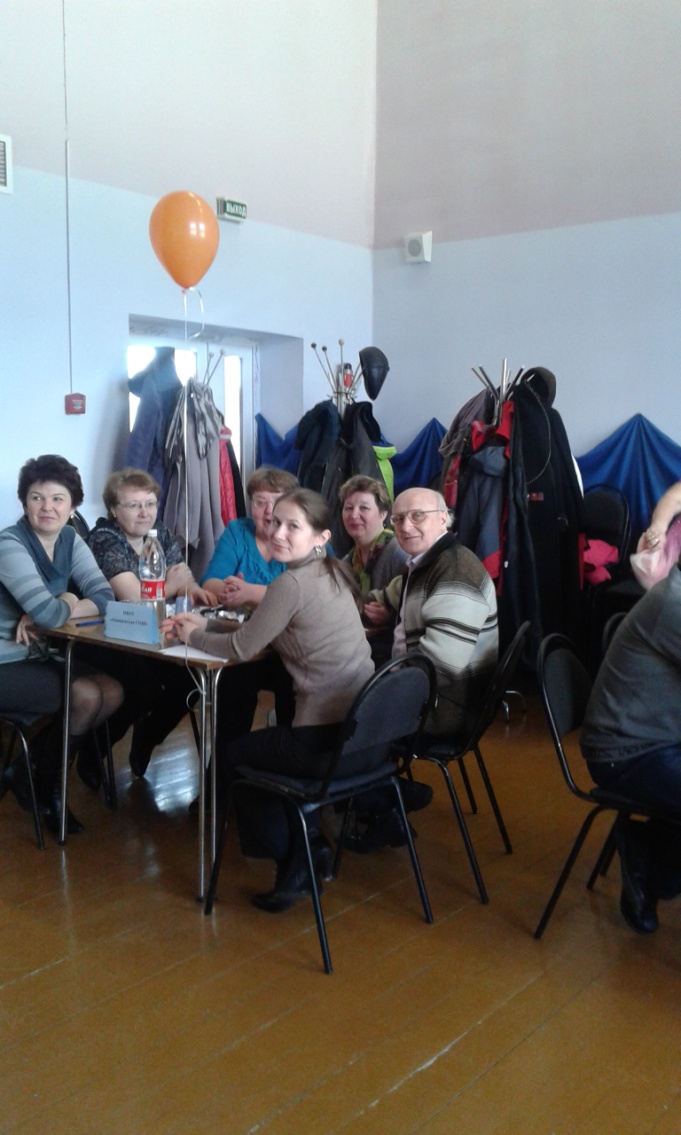 Интеллектуальная игра (команда Осинцевской средней и Посадской коррекционной школ), май 2015 г.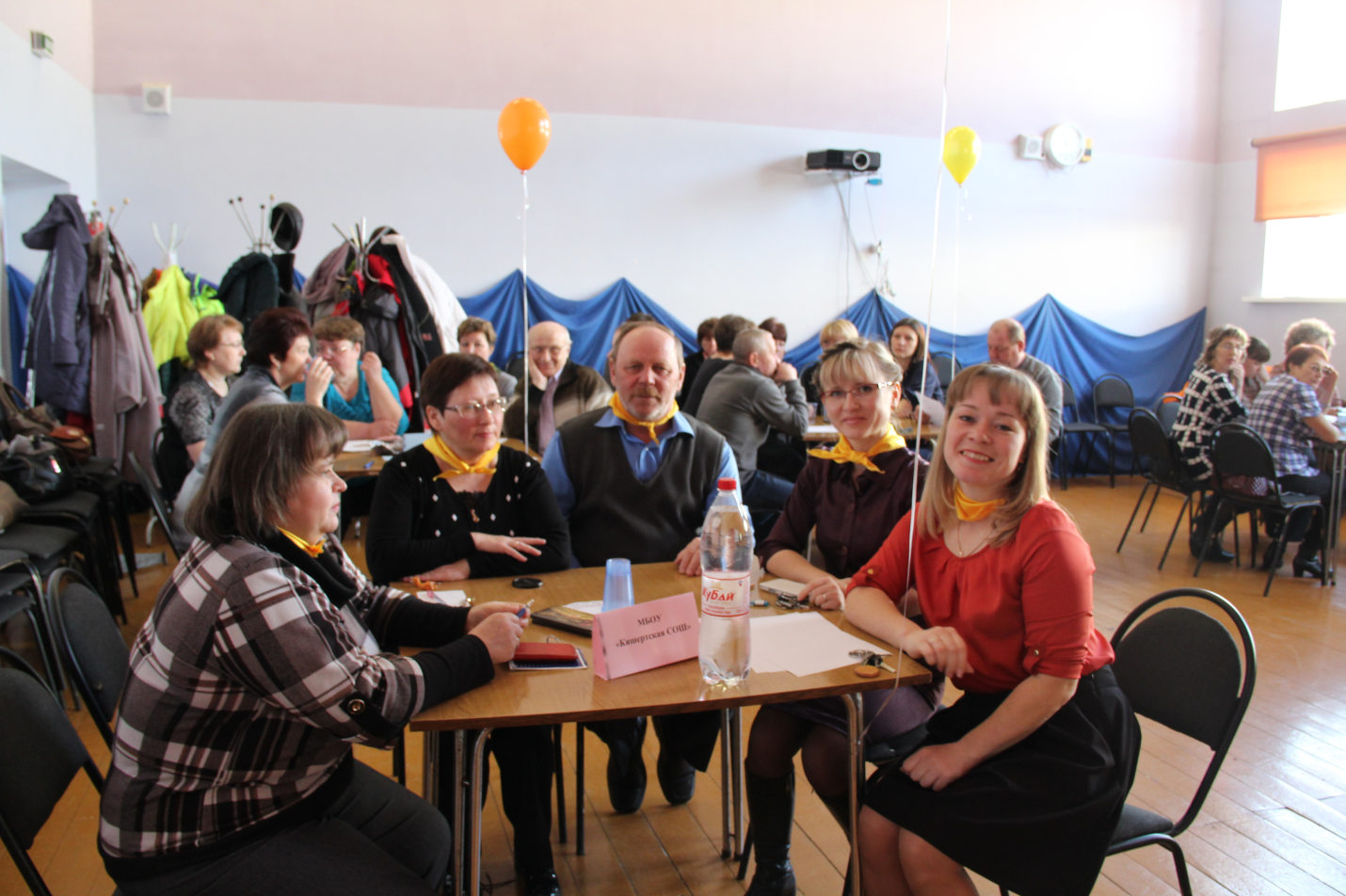 Интеллектуальная игра (команда Кишертской школы).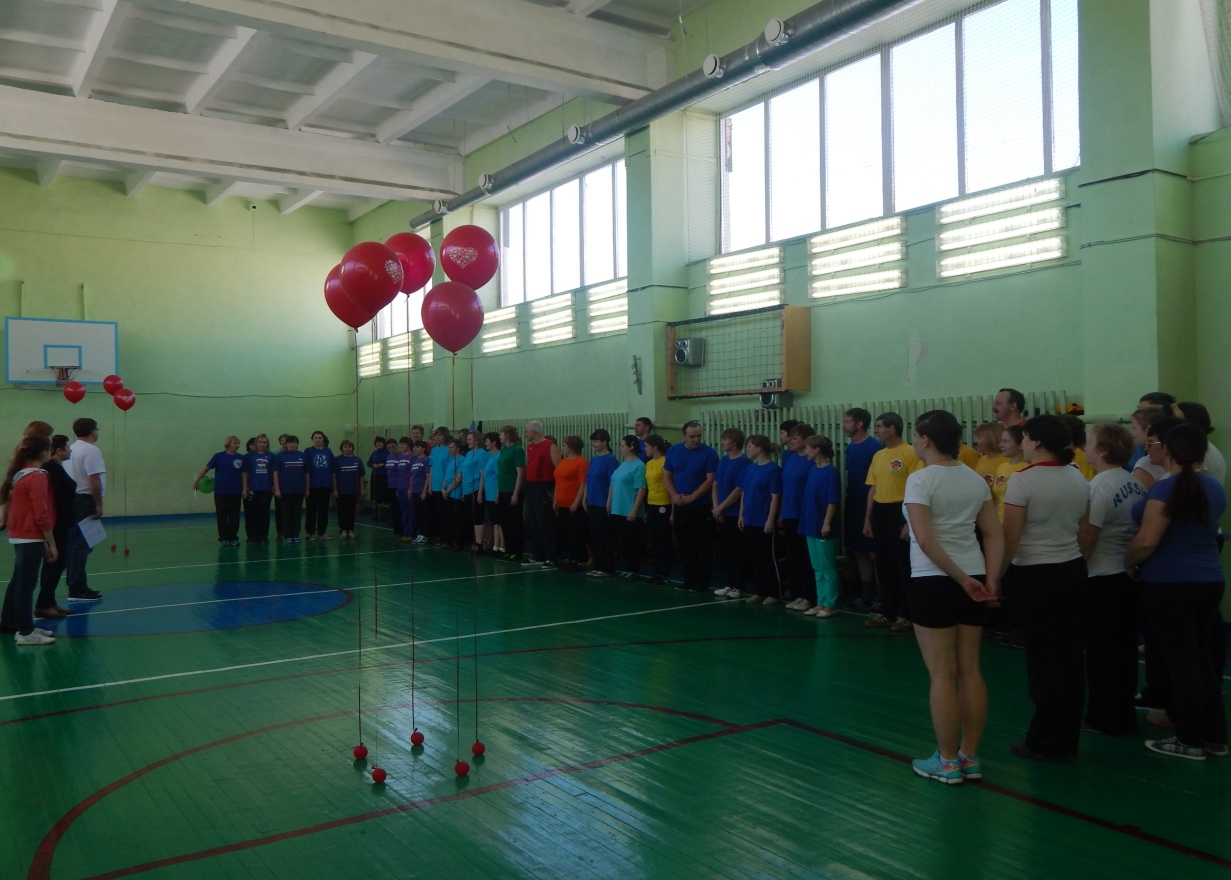 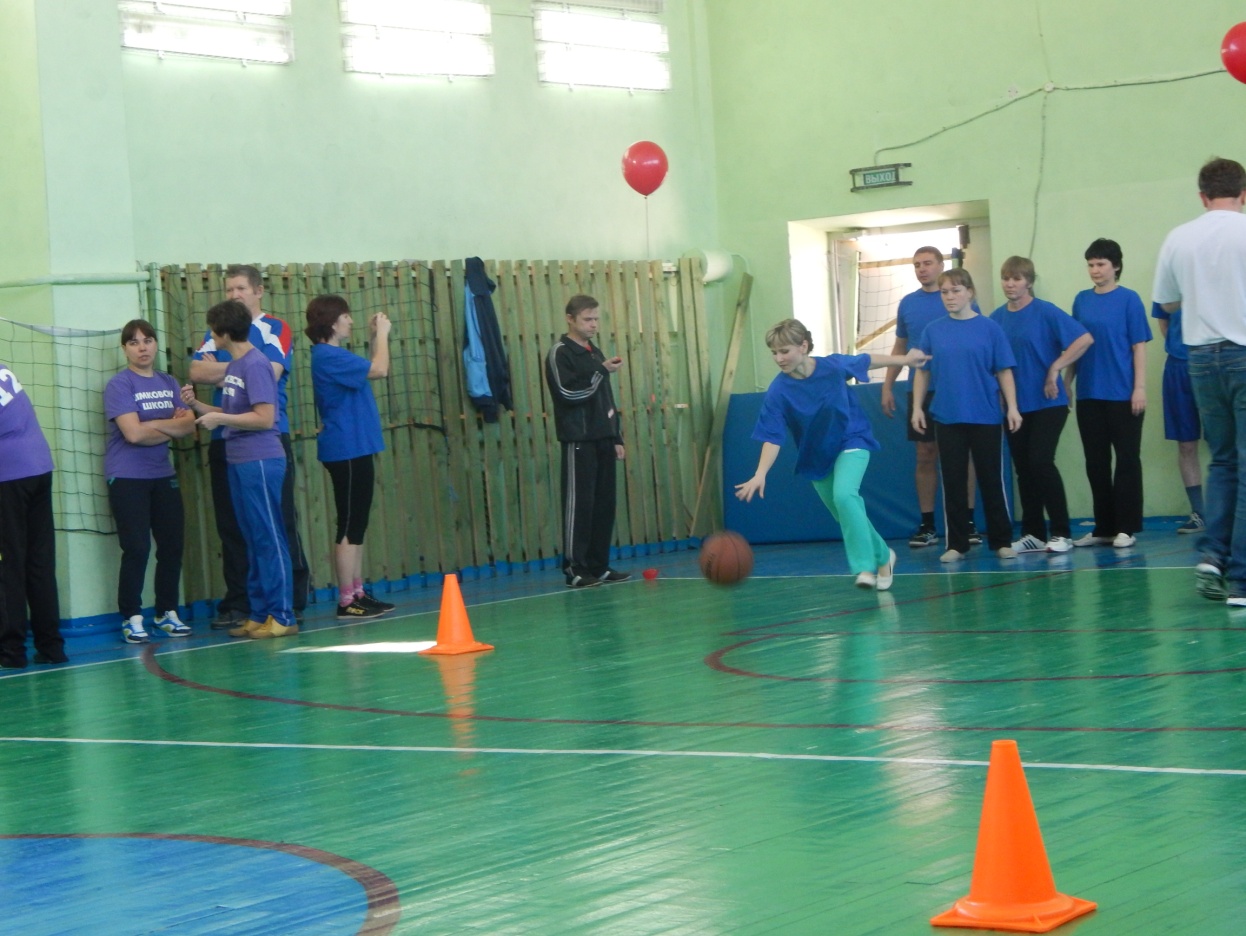          Участники соревнований «Веселые старты», март 2015 г.Санаторно- курортное лечение – 2015 г.На уровне Пермского края и района реализованы все социальные гарантии в соответствии с Законом «Об образовании в Пермском крае»: доплаты педагогическим работникам, успешно прошедшим аттестацию, имеющим отраслевые и государственные награды, сохранены с внесением изменений (адресно) оплата потребляемых услуг по освещению, отоплению, выплата сельского коэффициента – 25%.Открытый отчет составила председатель Кишертской РТО профсоюза работников образования – Ермакова Т.Н.Наименованиепоказателяна 01.01.2015г.на 01.01.2016г.общее количествоОО1817Численность работников в них,чел.478462Количество первичныхпрофсоюзных организаций1517Общее количествочленов профсоюза, чел.220242Общий охват профсоюзным членством, %4651Количество профсоюзных организаций, где заключен коллективный договор109№п/пФ. И. О.должностьобразовательнаяорганизация1Ермакова Татьяна НиколаевнаПредседатель Районная территориальнаяорганизация профсоюзаработников образования2Пахолкина Светлана Николаевнаучитель русского языка и литературыМКОУ «Посадская средняя общеобразовательная школа»3Соловьева Антонина Анатольевнаучитель начальных классовМБОУ «Кишертская средняя общеобразовательная школа»4Яковлева Нина НиколаевназавхозМКДОУ  «Шумковский детский сад № 12»5Юханова Фаина АлександровнавоспитательМКДОУ «Осинцевский детский сад «Тополек»Вид санаторно-курортного лечения,отдыхаКоличество отдохнувших,чел.Курорт «Красный Яр5 чел. –в соответствии с Законом о санаторно-курортном лечении;дополнительно – 2 чел.( скидка – 20%)Курорт «Ключи»1 чел. ( скидка – 20%)1 чел. ( скидка – 50%)Дом отдыха «Кудепста» - Сочинский район4  – чел. + 1 ребенок